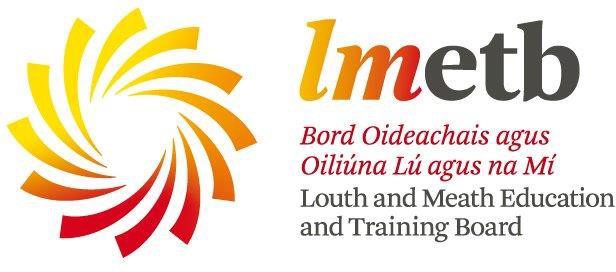 Applications are now invited from community groups and voluntary organisations for support regarding the delivery of educational programmes under LMETB’s Community Education Programme.In line with Government guidelines for usage of funding, priority will be given to courses/programmes which aim to work with individuals and groups that experience barriers to participation in adult learning. It facilitates those who wish to access learning locally, as a step to more active community involvement or certified learning. Courses should address the following:Specifically target educational and social disadvantagePromote social inclusionFoster personal development and skills enhancement for group membersWiden participation in learning by adults from all sectors of our communityProgrammes should aim to develop the individual’s self-confidence and educational skills base in order to enable and facilitate their development and participation in the life of their community. Community-based courses are often the first step towards further options and choices for the adult learner.The latest date for receipt of completed applications is Friday 4th September. If successful, courses must be completed by Friday 4th December 2020. The application form is available at www.lmetb.ie or by contacting: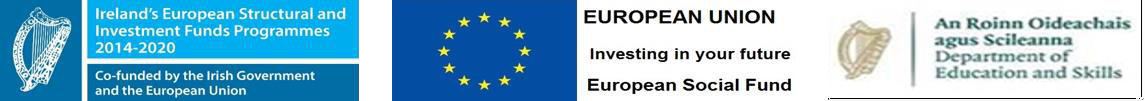 Autumn 2020 Community Education ServiceGUIDELINES FOR COMMUNITY EDUCATION DIRECT TUITION HOURSDEFINITION OF COMMUNITY EDUCATION:Community education is outside the formal education sector and aims to enhance learning, foster empowerment and contribute to civic society. It is delivered in local areas in response to community needs and interests. It supports social cohesion, with local community groups playing an important role in community education provision. It provides opportunities for intergenerational learning, builds self-confidence and self-esteem and for those with low skills or a negative experience of formal education it can provide a stepping stone to further learning, qualifications and rewarding work. (CEFA, “Community Education in Action”, 2013 www.cefa.ie; DES Operational Guidelines for Community Education Providers 2012)PURPOSEThe purpose of the Community Education Tuition Scheme is to provide tuition for community education initiatives in the local community. Groups can apply for Direct or Online Tuition Hours – the group can identify a subject area and apply to LMETB. LMETB will then organise the tutor and pay them directly.PRIORITYIn line with Government guidelines for usage of funding, priority will be given to courses/programmes which aim to work with individuals and groups that experience barriers to participation in adult learning, in particular those who wish to access learning locally as a step to more active community involvement or certified learning. With this in mind programmes/courses should aim to address some/all of the following:Specifically target educational and social disadvantagePromote social inclusionFoster personal development and skills enhancement for group membersWiden participation in learning by adults from all sectors of our communityTARGET GROUPS FOR COMMUNITY EDUCATION PROGRAMMESAdults with low or no formal qualifications or low literacy levels, especially those with less than upper second level education.The unemployed particularly those who are long term unemployedOne parent familiesTravellersMigrants/refugees/asylum seekersOlder peoplePeople with a disabilityDisadvantaged women and men, particularly those living in rural isolation or RAPID areasThe homelessEx-offendersSubstance misusersUnderemployed/sessional and seasonal workersDependents of those who are unemployedLow skilled people outside the labour forceFUNDING IS AVAILABLE FOR:Tutor fees only.FUNDING IS NOT AVAILABLE FOR:Community centre/group resources such as computers, cookers, tables etc.RentPublicity and Administration costs incurred by the groupRepeat funding of groups for the same activities; such groups need to identify progression routes for participants or clearly illustrate that new members are being engaged in such coursesYouth Clubs/ GroupsSports ClubsFor people under the age 18OTHER POINTS TO NOTEIn assessing applications from established groups priority will be given to those showing innovation in course selection and in engaging new learners.Under the Tuition Hours Scheme:The funding of individuals to carry out training on behalf of a group is not acceptable (i.e. if the person applying for funding is the proposed tutor for the course).A separate application form needs to be completed for each course applied for.Since Spring 2018 grant applications no longer exist and funding will only be provided for direct or online tuition.For more information, please contactLouth	Ann Gallagher  Tel:  086 7870854	Email:  agallagher@lmetb.ieMeath	Jackie Breen	Tel:  046 90 10070	Email: jbreen@lmetb.ieCommunity Education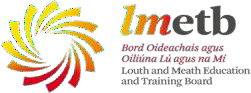 P a g e  |  4this is an example of some of the courses we can provide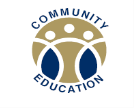 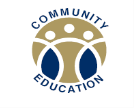 P a g e | 5P a g e | 6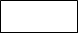 P a g e | 7State how the proposed course/project aims to address the following issues and also how it will contribute to improving the quality of life of the individual and/or the local communityTarget educational and social disadvantagePromote social inclusionFoster personal development and skills enhancement for group membersWiden participation in learning by adults from all sectors of our communitySPECIFIC COURSE DETAILSProposed Venue of Course	Proposed LocationOr is this an Online Course	Yes	NoNumber of Participants?	Male	FemaleTarget Group(Please tick the category that applies to your group – in particular the participants who will be taking part in the programme for which you are seeking funding)Duration of the Course(E.g. 2 hours per week for 6 weeks)Proposed Day/Time(E.g. Monday - 9.30am to 11.30am)Total Number of Hours for Course (E.g. 6 weeks’ x 2 Hours = 12 Hours Total)Proposed Start DateHow will you recruit participants for this course?If Other please give details  	Signed on behalf of the group:   	Position in group:	 		Date:  	Please fill in all sections of this form and return no later than Friday 4th September 2020 to:(If you require a Word version of this document please contact us by e-mail)(Má theastaíonn cóip de Na doiciméid i nGaeilge déan teagmháil le jbreen@lmetb.ie or agallagher@lmetb.ieEnsure all areas in the application have been completed in full.Successful ApplicationsIf your application is successful, you will receive by post a Letter of Approval with a Terms and Conditions prior to commencement of the course. The approval letters/emails will be issued in September. Please ensure that no classes begin until you receive a letter/email of offer. Letter/email of offer will only be sent once we have an available tutor for the course.Unsuccessful ApplicationsIf your Application is unsuccessful we will contact, you by post/email by early September.Please note if the Application Form is not completed in full this will be deemed unsuccessful.If you have any queries on your application, please do not hesitate to contact us.Please ensure all sections of this form have been completedJackie BreenCommunity Education Facilitator (Meath)Further Education & TrainingLouth Meath Education and Training Board Railway Street, Navan, Co. MeathTel: 046 9010070 / 087-9377636Email: jbreen@lmetb.ieAnn GallagherCommunity Education Facilitator (Louth)Further Education & TrainingLouth Meath Education and Training Board Chapel Street, Dundalk, Co. LouthTel: 086 7870854Email: agallagher@lmetb.ieGROUP BACKGROUND INFORMATIONGROUP BACKGROUND INFORMATIONName of Community/Voluntary GroupName of Community/Voluntary GroupYear group was establishedTax/Charity NumberTax/Charity NumberTax/Charity NumberAims and Objectives of the Group/ServiceAims and Objectives of the Group/ServiceAims and Objectives of the Group/ServiceNumbers of members in GroupMaleFemale	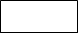 Numbers of members in GroupMaleFemale	Numbers of members in GroupMaleFemale	Details of Contact Person in Group/ServiceName 	Contact Number  	Address		 Email  	Details of Contact Person in Group/ServiceName 	Contact Number  	Address		 Email  	Details of Contact Person in Group/ServiceName 	Contact Number  	Address		 Email  	Previous or current work of your group in the following areas:Education/Training/Community DevelopmentPrevious or current work of your group in the following areas:Education/Training/Community DevelopmentPrevious or current work of your group in the following areas:Education/Training/Community DevelopmentPREVIOUS AND CURRENT FUNDING INFORMATIONPREVIOUS AND CURRENT FUNDING INFORMATIONPREVIOUS AND CURRENT FUNDING INFORMATIONPREVIOUS AND CURRENT FUNDING INFORMATIONHas the group received funding before from LMETB?	Yes	NoIf yes, please supply the following detailsHas the group received funding before from LMETB?	Yes	NoIf yes, please supply the following detailsHas the group received funding before from LMETB?	Yes	NoIf yes, please supply the following detailsHas the group received funding before from LMETB?	Yes	NoIf yes, please supply the following detailsHas the group received funding before from LMETB?	Yes	NoIf yes, please supply the following detailsYearYearDetailsDetailsService which provided the funding(e.g. Community Education, Youth Office etc.,)Has the group received core/capital funding in 2019?	Yes	NoIf yes, please supply the following detailsHas the group received core/capital funding in 2019?	Yes	NoIf yes, please supply the following detailsHas the group received core/capital funding in 2019?	Yes	NoIf yes, please supply the following detailsHas the group received core/capital funding in 2019?	Yes	NoIf yes, please supply the following detailsHas the group received core/capital funding in 2019?	Yes	NoIf yes, please supply the following detailsDetails for which funding was receivedDetails for which funding was receivedDetails for which funding was receivedService/Organisation who provided the fundingService/Organisation who provided the fundingWill the group receive funding from other sources towards this proposed course?(E.g. other agencies or participants fees)	Yes	NoIf yes, please supply the following detailsWill the group receive funding from other sources towards this proposed course?(E.g. other agencies or participants fees)	Yes	NoIf yes, please supply the following detailsWill the group receive funding from other sources towards this proposed course?(E.g. other agencies or participants fees)	Yes	NoIf yes, please supply the following detailsWill the group receive funding from other sources towards this proposed course?(E.g. other agencies or participants fees)	Yes	NoIf yes, please supply the following detailsWill the group receive funding from other sources towards this proposed course?(E.g. other agencies or participants fees)	Yes	NoIf yes, please supply the following detailsFunding Provided By or Participants FeesFunding Provided By or Participants FeesFunding Provided By or Participants FeesAmount and PurposeAmount and PurposeDETAILS OF COURSE FOR WHICH YOU ARE APPLYING FOR FUNDINGDETAILS OF COURSE FOR WHICH YOU ARE APPLYING FOR FUNDINGDETAILS OF COURSE FOR WHICH YOU ARE APPLYING FOR FUNDINGName of CourseName of CourseName of CourseName of CourseWill Certification be offered to participants?If yes, please supply the following detailsWill Certification be offered to participants?If yes, please supply the following detailsYesNoCourse LevelCourse LevelCertifying Body (E.g. QQI, Red Cross etc.,)Certifying Body (E.g. QQI, Red Cross etc.,)Outline how you have identified the need for this course with your group/within your community.Outline how you have identified the need for this course with your group/within your community.Outline how you have identified the need for this course with your group/within your community.Outline how you have identified the need for this course with your group/within your community.Please tick the following: Progression from previous course/sIs this a new courseWith New LearnersPlease tick the following: Progression from previous course/sIs this a new courseWith New LearnersYesYesYesNoNoNoPerson With a DisabilityTravellerSubstance MisuserHomelessEx-OffenderRefugeeEarly School LeaverAsylum SeekerOne-Parent FamilyMigrant WorkerCommunity Based Women’s GrpCommunity Arts GroupOlder Person’s GroupCommunity VolunteerRural Men’s GroupRural Women’s GroupLong Term UnemployedUnderemployed Sessional/Seasonal WorkersLow skilled people outside thelabour forceDependents of those who are unemployedOther – Please SpecifyFacebookLocalPaperParishNewsletterFlyersLocalSchoolWord ofMouthRadioCommunityMeetingJackie BreenCommunity Education Facilitator (Meath)Further Education & TrainingLouth and Meath Education and Training Board Railway Street, Navan, Co. Meath 046 9010070  jbreen@lmetb.ie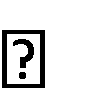 Ann GallagherCommunity Education Facilitator (Louth)Further Education & TrainingLouth and Meath Education and Training Board Chapel Street, Dundalk, Co. Louth 086 7870854 agallagher@lmetb.ieChecklistGroup Background InformationPrevious and Current Funding DetailsDetails of Course for which you are applying for FundingSpecific Course DetailsSignatureJackie BreenCommunity Education Facilitator (Meath)Further Education & TrainingLouth and Meath Education and Training Board Railway Street, Navan, Co. Meath 046 9010070  jbreen@lmetb.ieAnn GallagherCommunity Education Facilitator (Louth)Further Education & TrainingLouth and Meath Education and Training Board Chapel Street, Dundalk, Co. Louth 086 7870854 agallagher@lmetb.ie